Алкоголь — лютий ворог здоров’я. Зловживання ним негативно позначається на здоров'ї  та зовнішньому вигляді людини. Дехто вживає спиртне для того, щоб «заспокоїти» свої «розхитані» нерви. Люди, які прагнуть розслабитися в такий спосіб, часто потрапляють в ситуацію, коли вживання алкоголю стає для них шкідливою звичкою.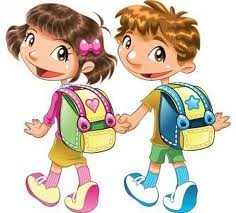 Здоров'я                      важливіше за миттєве задоволення!
Вислови      відомих людей
·   Існують тисячі хвороб, але здоров'я лише одне.                                                   (Карл Людвіг Берне)
·   Помірність - мати хорошого здоров'я.                                                              (Максим Валерій)
·   Здоров'я - всьому голова.
                                       (М. А. Шолохов)
·   Тільки у сильному, здоровому тілі дух зберігає рівновагу, і характер розвивається у всій своїй могутності.
                                  (Герберт Спенсер)
·   Здоров'я набагато більше залежить від наших звичок і харчування, аніж від лікарського мистецтва.
                                         (Джон Леббок)
·  Здоров'я не цінують, доки не приходить хвороба.
                                         (Томас Фуллер)
·  Здоров'я ніколи не може втратити своєї ціни в очах людини, тому що і в достатку, і в розкоші погано жити без здоров'я.                               (Н. Р. Чернишевський)
·  Дев'ять десятих нашого щастя залежить від здоров'я. (Артур Шопенгауер)
ЗОШ І-ІІІ ст. с. РадівкиРоль сімї по профілактиці алкоголізму серед дітей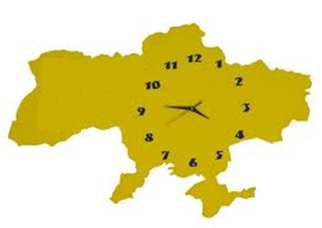 Не втрачайте дорогоцінний час!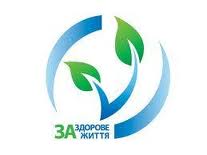 2012 р.                  Головні цінності суспільства - життя і здоров’я людини. В умовах ускладнення життя, міжособистісних зв’язків і стосунків, кожен має дотримуватись здорового способу життя, виховувати здорове молоде покоління, жити і працювати на благо своєї сім’ї та Батьківщини.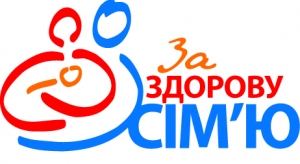    Сім’я є незамінним, глибоко  специфічним  соціальним  інститутом  розвитку дитини.  Протягом  усього  життя  вона  є  найважливішим  компонентом  мікросередовища, а для  дитини,  особливо  в  перші  роки  її  життя,  вплив сім`ї  домінує  над  усіма  іншими  впливами,  значною  мірою  визначаючи  її  життєвий  шлях  у  майбутньому. Саме в сім`ї  закладаються  основи  ціннісно-мотиваційної  сфери  особистості,  формуються  характер, моральні та соціальні якості  людини.ПОРАДИ БАТЬКАМЯК ДІЗНАТИСЯ, ЩО ДИТИНА                ЩОСЬ   ВЖИВАЄ?Багато батьків побоюються того, що їхня дитина робить чимало небезпечних речей, а вони про це не підозрюють. Батьки мають обов’язково звернути увагу на такі зміни у поведінці дитини:1.Раптова зміна друзів.2.Різке погіршення поведінки.3.Зміна у  смакових звичках.4.Провали пам’яті, недоладної мови.5.Різкі зміни настрою.6.Повна втрата попередніх інтересів.7. Порушення координації рухів.8.Часте згадування наркотиків, алкоголю під час жартів та розмов.9.На фоні повного здоров’я - розширені зіниці, почервонілі очі, кашель, нежить.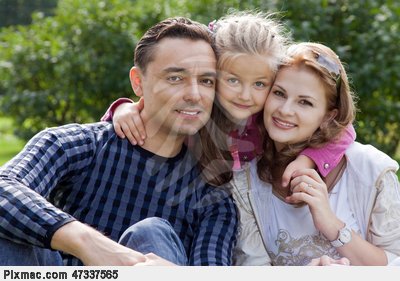 Однак бути уважним до дитини - це не значить пильно наглядати за кожним її кроком і підозрювати в усьому поганому.                                            Це значить - любити і підтримувати.Серед  причин вживання психопктивних речовин можна назвати такі:погані стосунки в родині, з близькими й друзями;антисоціальна поведінка й гіперактивність дітей;дружба з однолітками, які вживають алкоголь;байдужість  до школи, низька успішність в навчанні;економічні й соціальні труднощі;погане оточення й розлад у суспільстві;зміна місця навчання й проживання;доступність наркотиків;вживання психоактивних речовин батьками;спроба заглушити біль чи втекти від неприємності.